Grampound with Creed School - EYFS – Knowledge Organiser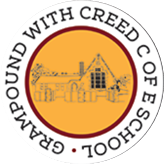     Diwali    Diwali    DiwaliKey VocabularyKey VocabularyKey VocabularyKey Learning  Every year in October/November, Hindus celebrate the festival of Diwali.Diwali is a celebration of good winning over evil in the story of Rama and Sita.Diwali is known as the festival of light.Light is important in the story as lights called Diva lamps were lit to help Rama and Sita find their way home.Hindus celebrate Diwali in many ways, and these have become traditions, for example: decorating the home with Diva lamps, lighting lanterns and fireworks, making Rangoli patterns outside the door to welcome visitors and the Goddess of Light Lakshmi, Mehndi patterns on arms and preparing special food such as coconut ladoo sweets.  Some ways of celebrating are unique to Diwali, but others feature in many different celebrations, such as birthdays, bonfire night and Christmas.Hindus believe in several Gods, one of which is Hanuman the Monkey King in the story of Rama and Sita and one is Lakshmi, the Goddess of Light.Key Learning  Every year in October/November, Hindus celebrate the festival of Diwali.Diwali is a celebration of good winning over evil in the story of Rama and Sita.Diwali is known as the festival of light.Light is important in the story as lights called Diva lamps were lit to help Rama and Sita find their way home.Hindus celebrate Diwali in many ways, and these have become traditions, for example: decorating the home with Diva lamps, lighting lanterns and fireworks, making Rangoli patterns outside the door to welcome visitors and the Goddess of Light Lakshmi, Mehndi patterns on arms and preparing special food such as coconut ladoo sweets.  Some ways of celebrating are unique to Diwali, but others feature in many different celebrations, such as birthdays, bonfire night and Christmas.Hindus believe in several Gods, one of which is Hanuman the Monkey King in the story of Rama and Sita and one is Lakshmi, the Goddess of Light.Key Learning  Every year in October/November, Hindus celebrate the festival of Diwali.Diwali is a celebration of good winning over evil in the story of Rama and Sita.Diwali is known as the festival of light.Light is important in the story as lights called Diva lamps were lit to help Rama and Sita find their way home.Hindus celebrate Diwali in many ways, and these have become traditions, for example: decorating the home with Diva lamps, lighting lanterns and fireworks, making Rangoli patterns outside the door to welcome visitors and the Goddess of Light Lakshmi, Mehndi patterns on arms and preparing special food such as coconut ladoo sweets.  Some ways of celebrating are unique to Diwali, but others feature in many different celebrations, such as birthdays, bonfire night and Christmas.Hindus believe in several Gods, one of which is Hanuman the Monkey King in the story of Rama and Sita and one is Lakshmi, the Goddess of Light.Tier 1A long time agoNowForest                            Jewellery Gods                              Island              ArrowLight/darkKing/QueenCoconut                        Fireworks                           Good/evil                      Tier 2LanternsDemon  Goddess                         Celebrate TraditionFestivalTier 3Diwali                             Hindu                             Rama and Sita               Lakshmi                         MehndiHanuman                       Diva lampRavana                          RangoliLadooKey Learning  Every year in October/November, Hindus celebrate the festival of Diwali.Diwali is a celebration of good winning over evil in the story of Rama and Sita.Diwali is known as the festival of light.Light is important in the story as lights called Diva lamps were lit to help Rama and Sita find their way home.Hindus celebrate Diwali in many ways, and these have become traditions, for example: decorating the home with Diva lamps, lighting lanterns and fireworks, making Rangoli patterns outside the door to welcome visitors and the Goddess of Light Lakshmi, Mehndi patterns on arms and preparing special food such as coconut ladoo sweets.  Some ways of celebrating are unique to Diwali, but others feature in many different celebrations, such as birthdays, bonfire night and Christmas.Hindus believe in several Gods, one of which is Hanuman the Monkey King in the story of Rama and Sita and one is Lakshmi, the Goddess of Light.Key Learning  Every year in October/November, Hindus celebrate the festival of Diwali.Diwali is a celebration of good winning over evil in the story of Rama and Sita.Diwali is known as the festival of light.Light is important in the story as lights called Diva lamps were lit to help Rama and Sita find their way home.Hindus celebrate Diwali in many ways, and these have become traditions, for example: decorating the home with Diva lamps, lighting lanterns and fireworks, making Rangoli patterns outside the door to welcome visitors and the Goddess of Light Lakshmi, Mehndi patterns on arms and preparing special food such as coconut ladoo sweets.  Some ways of celebrating are unique to Diwali, but others feature in many different celebrations, such as birthdays, bonfire night and Christmas.Hindus believe in several Gods, one of which is Hanuman the Monkey King in the story of Rama and Sita and one is Lakshmi, the Goddess of Light.Key Learning  Every year in October/November, Hindus celebrate the festival of Diwali.Diwali is a celebration of good winning over evil in the story of Rama and Sita.Diwali is known as the festival of light.Light is important in the story as lights called Diva lamps were lit to help Rama and Sita find their way home.Hindus celebrate Diwali in many ways, and these have become traditions, for example: decorating the home with Diva lamps, lighting lanterns and fireworks, making Rangoli patterns outside the door to welcome visitors and the Goddess of Light Lakshmi, Mehndi patterns on arms and preparing special food such as coconut ladoo sweets.  Some ways of celebrating are unique to Diwali, but others feature in many different celebrations, such as birthdays, bonfire night and Christmas.Hindus believe in several Gods, one of which is Hanuman the Monkey King in the story of Rama and Sita and one is Lakshmi, the Goddess of Light.                           Key Texts Rama and Sita the story of DiwaliNon-fiction books about Diwali                           Key Texts Rama and Sita the story of DiwaliNon-fiction books about Diwali                           Key Texts Rama and Sita the story of DiwaliNon-fiction books about Diwali              Key songs/rhymes I’m a Little Diva Lamp                                     Online resourcesImages of Diwali celebrationsTwinkl E-Book – Dipal’s DiwaliTwinkle PowerPoint – Rama and Sita story                                    Online resourcesImages of Diwali celebrationsTwinkl E-Book – Dipal’s DiwaliTwinkle PowerPoint – Rama and Sita story Key Themes Key Themes Key Themes The story of Rama and SitaThe story of Rama and SitaThe story of Rama and Sita          Diwali Celebrations          Diwali CelebrationsHindu Gods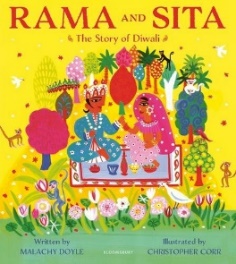 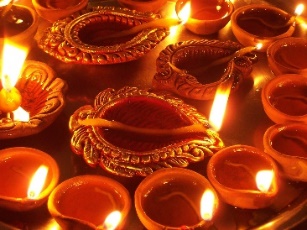 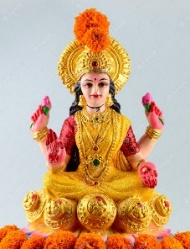 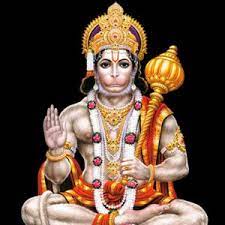 